Раздел I. Пояснительная запискаРабочая программа по изобразительному искусству разработана в соответствии со следующими документами: статья 2 Федерального закона от 29.12.2012 г. № 273-ФЗ «Об образовании в Российской Федерации»; приказ Министерства образования РФ от 06 октября 2009 г. № 373 «Об утверждении и введении в действие федеральных государственных стандартов начального общего образования»;приказ Минобрнауки РФ от 31.12.2015 №1576 «О внесении изменений в федеральный государственный образовательный стандарт начального общего образования, утвержденный приказом Министерства образования и науки РФ от 06.10.2009 №373»;приказ Минобрнауки России от 31 апреля 2014 года № 253 (ред. от 26.01.2016) «Об утверждении федерального перечня учебников, рекомендуемых к использованию при реализации имеющих государственную аккредитацию образовательных программ начального общего, основного общего, среднего общего образования»;постановление Главного государственного санитарного врача РФ от 29.12.2010 г. № 189 «Об утверждении СанПиН 2.4.2.2821-10 «Санитарно-эпидемиологические требования к условиям и организации обучения в общеобразовательных учреждениях»;Санитарно-эпидемиологические требования к условиям и организации обучения, содержания в общеобразовательных организациях, изменения №3 в СанПиН 2.4.2.2821-10 (постановление Главного государственного санитарного врача РФ от 24 декабря 2015 года №81)письмо Министерства образования и науки Российской Федерации от 03.03.2016г. № 08-334;письмо Министерства образования и науки Российской Федерации от 28.10.2015г. № 08-1786 « О рабочих программах учебных предметов»Устав школы.Рабочая программа по изобразительному искусству составлена в соответствии с требованиями Федерального государственного образовательного стандарта начального общего образования, образовательная система «Школа России» (Сборник рабочих программ «Школа России» 1-4 классы, Пособие для учителей общеобразовательных учреждений, М., «Просвещение»).В соответствии с учебным планом изобразительное искусство во 2 классе изучается в образовательной области «Искусство» в объеме 1 часа в неделю. Общий объём учебного времени составляет 34 часа, включая внутрипредметный модуль (ВПМ) «Волшебная кисточка» (7 часов). ВПМ «Волшебная кисточка» основан на авторском пособии Неменского Б.М. «Волшебная кисточка». Цель – сформировать эмоционально-образный, художественный тип мышления, что является условием становления интеллектуальной и духовной деятельности растущей личности.Цель учебного предмета «Изобразительное искусство» — формирование художественной культуры учащихся как неотъемлемой части культуры духовной, т. е. культуры мироотношений, выработанных поколениями. Эти ценности как высшие ценности человеческой цивилизации, накапливаемые искусством, должны быть средством очеловечения, формирования нравственно-эстетической отзывчивости на прекрасное и безобразное в жизни и искусстве, т. е. зоркости души ребенка. Задачи преподавания изобразительного искусства:- формирование у учащихся нравственно-этической отзывчивости на прекрасное и безобразное в жизни и в искусстве;- формирование художественно-творческой активности школьника;- овладение образным языком изобразительного искусства посредством формирования художественных знаний, умений и навыков.Курс разработан как целостная система введения в художественную культуру и включает в себя на единой основе изучение всех основных видов пространственных (пластических) искусств: живопись, графику, скульптуру, архитектуру и дизайн, народное и декоративно-прикладное искусства и др. Они изучаются в контексте взаимодействия с другими искусствами, а также в контексте конкретных связей с жизнью общества и человека. Систематизирующим методом является выделение трех основных видов художественной деятельности для визуальных пространственных искусств: — изобразительная художественная деятельность;— декоративная художественная деятельность;— конструктивная художественная деятельность.Художественно-эстетическое развитие учащегося рассматривается как важное условие социализации личности, как способ его вхождения в мир человеческой культуры и в то же время как способ самопознания и самоидентификации. Художественное развитие осуществляется в практической, деятельностной форме в процессе художественного творчества каждого ребенка. Цели художественного образования состоят в развитии эмоционально-нравственного потенциала ребенка, его души средствами приобщения к художественной культуре как форме духовно-нравственного поиска человечества. Содержание программы учитывает возрастание роли визуального образа как средства познания и коммуникации в современных условиях. Культуросозидающая роль программы состоит также в воспитании гражданственности и патриотизма. Эта задача ни в коей мере не ограничивает связи с культурой разных стран мира, напротив, в основу программы положен принцип «от родного порога в мир общечеловеческой культуры». Россия — часть многообразного и целостного мира. Ребенок шаг за шагом открывает многообразие культур разных народов и ценностные связи, объединяющие всех людей планеты.Раздел II. Планируемые предметные результатыРезультаты характеризуют опыт учащихся в художественно-творческой деятельности, который приобретается и закрепляется в процессе освоения учебного предмета: сформированность первоначальных представлений о роли изобразительного искусства в жизни человека, его роли в духовно-нравственном развитии человека; сформированность основ художественной культуры, в том числе на материале художественной культуры родного края, эстетического отношения к миру; понимание красоты как ценности, потребности в художественном творчестве и в общении с искусством; овладение практическими умениями и навыками в восприятии, анализе и оценке произведений искусства; овладение элементарными практическими умениями и навыками в различных видах художественной деятельности (рисунке, живописи, скульптуре, художественном конструировании), а также в специфических формах художественной деятельности, базирующихся на ИКТ (цифровая фотография, видеозапись, элементы мультипликации и пр.); знание видов художественной деятельности: изобразительной (живопись, графика, скульптура), конструктивной (дизайн и архитектура), декоративной (народные и прикладные виды искусства); знание основных видов и жанров пространственно-визуальных искусств; понимание образной природы искусства; эстетическая оценка явлений природы, событий окружающего мира; применение художественных умений, знаний и представлений в процессе выполнения художественно-творческих работ; способность узнавать, воспринимать, описывать и эмоционально оценивать несколько великих произведений русского и мирового искусства; умение обсуждать и анализировать произведения искусства, выражая суждения о содержании, сюжетах и выразительных средствах; усвоение названий ведущих художественных музеев России и художественных музеев своего региона; умение видеть проявления визуально-пространственных искусств в окружающей жизни: в доме, на улице, в театре, на празднике; способность использовать в художественно-творческой деятельности различные художественные материалы и художественные техники; способность передавать в художественно-творческой деятельности характер, эмоциональные состояния и свое отношение к природе, человеку, обществу; умение компоновать на плоскости листа и в объеме заду! манный художественный образ; освоение умений применять в художественно-творческой деятельности основы цветоведения, основы графической грамоты;-овладение навыками моделирования из бумаги, лепки из пластилина, навыками изображения средствами аппликации и коллажа; умение характеризовать и эстетически оценивать разнообразие и красоту природы различных регионов нашей страны; умение рассуждать о многообразии представлений о красоте у народов мира, способности человека в самых разных природных условиях создавать свою самобытную художественную культуру; изображение в творческих работах особенностей художественной культуры разных (знакомых по урокам) народов, передача особенностей понимания ими красоты природы, человека, народных традиций; способность эстетически, эмоционально воспринимать красоту городов, сохранивших исторический облик, — свидетелей нашей истории; умение приводить примеры произведений искусства, выражающих красоту мудрости и богатой духовной жизни, красоту внутреннего мира человека.К концу обучения во втором классе у младших школьников формируются представления об основных жанрах и видах произведений изобразительного искусства; известных центрах народных художественных ремесел России. Формируются умения различать основные и составные, теплые и холодные цвета; узнавать отдельные произведения выдающихся отечественных и зарубежных художников, называть их авторов; сравнивать различные виды изобразительного искусства (графики, живописи, декоративно-прикладного искусства).В результате обучения дети научатся пользоваться художественными материалами и применять главные средства художественной выразительности живописи, графики, скульптуры, декоративно-прикладного искусства в собственной художественно-творческой деятельности. В результате изучения изобразительного искусства второклассник научится:понимать, что такое деятельность художника (что может изобразить художник - предметы, людей, события; с помощью каких материалов изображает художник - бумага, холст, картон, карандаш, кисть, краски и пр.);узнавать основные жанры (натюрморт, пейзаж, анималистический жанр, портрет) и виды произведений (живопись, графика, скульптура, декоративно-прикладное искусство и архитектура) изобразительного искусства;называть известные центры народных художественных ремесел России (Хохлома, Городец, Дымково);различать основные (красный, синий, желтый) и составные (оранжевый, зеленый, фиолетовый, коричневый) цвета;различать теплые (красный, желтый, оранжевый) и холодные (синий, голубой, фиолетовый) цвета;узнавать отдельные произведения выдающихся отечественных и зарубежных художников, называть их авторов;сравнивать различные виды изобразительного искусства (графики, живописи, декоративно-прикладного искусства, скульптуры и архитектуры);использовать художественные материалы (гуашь, акварель, цветные карандаши, восковые мелки, тушь, уголь, бумага);применять основные средства художественной выразительности в рисунке, живописи и скульптуре (с натуры, по памяти и воображению); в декоративных работах - иллюстрациях к произведениям литературы и музыки;пользоваться простейшими приемами лепки (пластилин, глина);выполнять простейшие композиции из бумаги и бросового материала.Второклассник получит возможность научиться:использовать приобретенные знания и умения в практической деятельности и повседневной жизни, для самостоятельной творческой деятельности;воспринимать произведения изобразительного искусства разных жанров;оценивать произведения искусства (выражение собственного мнения) при посещении выставок, музеев изобразительного искусства, народного творчества и др.;применять практические навыки выразительного использования линии и штриха, пятна, цвета, формы, пространства в процессе создания композиций.Раздел III. Содержание учебного предметаРаздел IV. Календарно-тематическое планированиеАннотацияк рабочей программе по изобразительному искусству2 «В» классЛист корректировки рабочей программыМИНИСТЕРСТВО ПРОСВЕЩЕНИЯ РОССИЙСКОЙ ФЕДЕРАЦИИМинистерство образования Калининградской области Частное общеобразовательное учреждение «Интерлицей». Частная школаПриложение к ООП НОО(в соответствии с ФГОС ООО)РАБОЧАЯ ПРОГРАММАпо изобразительному искусству2е классыАвтор: Леонтьева Л. В., учитель начальных классов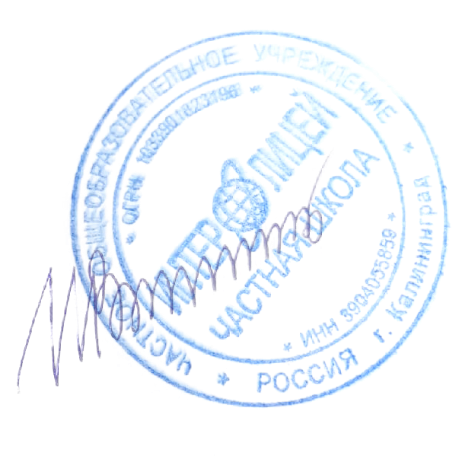 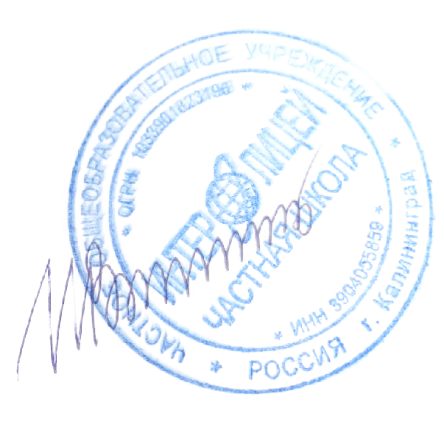 Утверждена на заседании педагогического совета, протокол № 1 от 28.08.2020 года№ п/пНаименование раздела/ темыНаименование раздела/ темыКоличество часовКоличество часовСодержаниеСодержаниеФормы организации учебных занятийОсновные виды 
учебной деятельностиОсновные виды 
учебной деятельности1Искусство и тыИскусство и ты99-три сферы художественной деятельности и их единство;-роль изображения, украшения, построения в передаче художником своего отношения к предмету или явлению;-три сферы художественной деятельности и их единство;-роль изображения, украшения, построения в передаче художником своего отношения к предмету или явлению;Урок открытия нового знания.Урок рефлексии.Урок общеметодологической направленности.Урок развивающего контроля.Наблюдать цветовые сочетания в природе.Смешивать краски сразу на листе бумаги, посредством приема «живая краска».Овладевать первичными живописными навыками.Изображать на основе смешивания трех основных цветов разнообразные цветы по памяти и впечатлению.Наблюдать цветовые сочетания в природе.Смешивать краски сразу на листе бумаги, посредством приема «живая краска».Овладевать первичными живописными навыками.Изображать на основе смешивания трех основных цветов разнообразные цветы по памяти и впечатлению.2Реальность и фантазияРеальность и фантазияРеальность и фантазия7Роль фантазии в искусстве, связь фантазии и реальности;-многообразие природных форм, их рациональность и красота;-основные и составные цвета; рациональность и красота;Урок открытия нового знания.Урок рефлексии.Урок общеметодологической направленности.Урок развивающего контроля.Урок открытия нового знания.Урок рефлексии.Урок общеметодологической направленности.Урок развивающего контроля.Урок открытия нового знания.Урок рефлексии.Урок общеметодологической направленности.Урок развивающего контроля.Учиться различать и сравнивать темные и светлые оттенки цвета и тона.Смешивать цветные краски с белой и черной для получения богатого колорита.Развивать навыки работы гуашью. Создавать живописными материалами различные по настроению пейзажи, посвященные изображению природных стихий.33О чем говорит искусствоО чем говорит искусство11-основные и составные цвета;-цель использования художником выразительности цвета, линии, пятна в творчестве;Урок открытия нового знания.Урок рефлексии.Урок общеметодологической направленности.Урок развивающего контроля.Урок открытия нового знания.Урок рефлексии.Урок общеметодологической направленности.Урок развивающего контроля.Урок открытия нового знания.Урок рефлексии.Урок общеметодологической направленности.Урок развивающего контроля.Сравнивать, сопоставлять природные формы с архитектурными постройками.Осваивать приемы работы с бумагой.Придумывать разнообразные конструкции.Создавать макеты фантастических зданий, фантастического города.Участвовать в создании коллективной работы.44Как говорит искусствоКак говорит искусство7Имена художников и их произведений, знакомство с которыми произошло на уроках изобразительного искусства.Урок открытия нового знания.Урок рефлексии.Урок общеметодологической направленности.Урок развивающего контроля.Урок открытия нового знания.Урок рефлексии.Урок общеметодологической направленности.Урок развивающего контроля.Урок открытия нового знания.Урок рефлексии.Урок общеметодологической направленности.Урок развивающего контроля.Рассматривать, изучать, анализировать строение реальных животных. Изображать животных, выделяя пропорции частей тела.Передавать в изображении характер выбранного животного.Закреплять навыки работы от общего к частному.№ п/пТема урокаКоличество часовДата планируемаяДата фактическаяI четверть 9 учебных недель - 9 часов ( в т.ч. 3 ВПМ )I четверть 9 учебных недель - 9 часов ( в т.ч. 3 ВПМ )I четверть 9 учебных недель - 9 часов ( в т.ч. 3 ВПМ )I четверть 9 учебных недель - 9 часов ( в т.ч. 3 ВПМ )I четверть 9 учебных недель - 9 часов ( в т.ч. 3 ВПМ )Искусство и ты – 9 часовИскусство и ты – 9 часовИскусство и ты – 9 часовИскусство и ты – 9 часовИскусство и ты – 9 часов1.Три основных краски, строящие многоцветие мира.11 неделя2.Пять красок – все богатство цвета и тона.12 неделя3.ВПМ Рисование в технике пуантилизма. Пастель и цветные мелки, акварель, их выразительные возможности.13 неделя4.Выразительные возможности аппликации.14 неделя5.Выразительные возможности графических материалов.15 неделя6.Выразительность материалов для работы в объеме16 неделя7.Выразительные возможности бумаги. Конструирование.17 неделя8.ВПМ Кляксография с трубочкой. Нестандартные техники рисования18 неделя9.ВПМ Знакомая форма – новый образ. Для художника любой материал может стать выразительным (обобщение темы четверти)19 неделяII четверть 7 учебных недель – 7 часов ( в т.ч. 1 ВПМ )II четверть 7 учебных недель – 7 часов ( в т.ч. 1 ВПМ )II четверть 7 учебных недель – 7 часов ( в т.ч. 1 ВПМ )II четверть 7 учебных недель – 7 часов ( в т.ч. 1 ВПМ )II четверть 7 учебных недель – 7 часов ( в т.ч. 1 ВПМ )Реальность и фантазия 7 часовРеальность и фантазия 7 часовРеальность и фантазия 7 часовРеальность и фантазия 7 часовРеальность и фантазия 7 часов10.Изображение и реальность.110 неделя11.ВПМ Смешение техник. Изображение и фантазия111 неделя12.Украшения и реальность112 неделя13.Украшения и фантазия113 неделя14.Постройка и реальность114 неделя15.Постройка и фантазия115 неделя16.Братья-Мастера Изображения, Украшения и Постройки всегда работают вместе (обобщение темы)116 неделяIII четверть 10 учебных недель  - 10 часов ( в т.ч. 2 ВПМ )III четверть 10 учебных недель  - 10 часов ( в т.ч. 2 ВПМ )III четверть 10 учебных недель  - 10 часов ( в т.ч. 2 ВПМ )III четверть 10 учебных недель  - 10 часов ( в т.ч. 2 ВПМ )III четверть 10 учебных недель  - 10 часов ( в т.ч. 2 ВПМ )О чем говорит искусство 11 часовО чем говорит искусство 11 часовО чем говорит искусство 11 часовО чем говорит искусство 11 часовО чем говорит искусство 11 часов17.Выражение характера изображаемых животных117 неделя18.ВПМ Рисование ребром картона. Изображения характера118 неделя19.Изображение характера человека: женский образ119 неделя20.Изображение характера человека: мужской образ120 неделя21.Образ человека в скульптуре.121 неделя22.Выражение характера человека через украшение.122 неделя23.Выражение намерений человека через украшение.123 неделя24.ВПМ Поверхность из мазков. Как в технике граттаж. Обобщение материала раздела «О чем говорит искусство»124 неделя25-26.Цвет как средство выражения: тёплые и холодные цвета. Борьба тёплого и холодного.225 неделя25-26.Цвет как средство выражения: тёплые и холодные цвета. Борьба тёплого и холодного.226 неделяIV четверть 8 учебных недель – 8 часов ( в т.ч. 1 адм. к/р, 1 ВПМ)IV четверть 8 учебных недель – 8 часов ( в т.ч. 1 адм. к/р, 1 ВПМ)IV четверть 8 учебных недель – 8 часов ( в т.ч. 1 адм. к/р, 1 ВПМ)IV четверть 8 учебных недель – 8 часов ( в т.ч. 1 адм. к/р, 1 ВПМ)IV четверть 8 учебных недель – 8 часов ( в т.ч. 1 адм. к/р, 1 ВПМ)27. Цвет как средство выражения: тихие (глухие) и звонкие цвета.127 неделяКак говорит искусство 7 часовКак говорит искусство 7 часовКак говорит искусство 7 часовКак говорит искусство 7 часовКак говорит искусство 7 часов28.Линия как средство выражения: ритм линий.128 неделя29.ВПМ Рисунок в технике аэрографии. Линия как средство выражения: характер линий.129 неделя30.Ритм пятен как средство выражения.130 неделя31.Пропорции выражают характер131 неделя32.Промежуточная аттестация. Проектная работа.132 неделя33.Ритм линий и пятен, цвет, пропорции – средства выразительности (обобщение темы)133 неделя34.Обобщающий урок.134 неделяКатегории Характеристики Нормативная и методическая база – статья 2 Федерального закона от 29.12.2012 г. № 273-ФЗ «Об образовании в Российской Федерации»; – приказ Министерства образования РФ от 06 октября 2009 г. № 373 «Об утверждении и введении в действие федеральных государственных стандартов начального общего образования»; – приказ Минобрнауки РФ от 31.12.2015 №1576 «О внесении изменений в федеральный государственный образовательный стандарт начального общего образования, утвержденный приказом Министерства образования и науки РФ от 06.10.2009 №373»; – приказ Минобрнауки России от 31 апреля 2014 года № 253 (ред. от 26.01.2016) «Об утверждении федерального перечня учебников, рекомендуемых к использованию при реализации имеющих государственную аккредитацию образовательных программ начального общего, основного общего, среднего общего образования»; – постановление Главного государственного санитарного врача РФ от 29.12.2010 г. № 189 «Об утверждении СанПиН 2.4.2.2821-10 «Санитарно-эпидемиологические требования к условиям и организации обучения в общеобразовательных учреждениях»; – Санитарно-эпидемиологические требования к условиям и организации обучения, содержания в общеобразовательных организациях, изменения №3 в СанПиН 2.4.2.2821-10 (постановление Главного государственного санитарного врача РФ от 24 декабря 2015 года №81) – письмо Министерства образования и науки Российской Федерации от 03.03.2016г. № 08-334; – письмо Министерства образования и науки Российской Федерации от 28.10.2015г. № 08-1786 « О рабочих программах учебных предметов» – Устав школы.УМКУчебник под редакцией Б.Неменского М.: «Просвещение».ЦелиЦель учебного предмета «Изобразительное искусство» — формирование художественной культуры учащихся как неотъемлемой части культуры духовной, т. е. культуры мироотношений, выработанных поколениями. Эти ценности как высшие ценности человеческой цивилизации, накапливаемые искусством, должны быть средством очеловечения, формирования нравственно-эстетической отзывчивости на прекрасное и безобразное в жизни и искусстве, т. е. зоркости души ребенка. Общая характеристика программыХудожественная деятельность школьников на уроках находит разнообразные формы выражения: изображение на плоскости и в объеме (с натуры, по памяти, по представлению); декоративная и конструктивная работа; восприятие явлений действительности и произведений искусства; обсуждение работ товарищей, результатов коллективного творчества и индивидуальной работы на уроках; изучение художественного наследия; подбор иллюстративного материала к изучаемым темам; прослушивание музыкальных и литературных произведений (народных, классических, современных). Художественные знания, умения и навыки являются основным средством приобщения к художественной культуре. Средства художественной выразительности — форма, пропорции, пространство, светотональность, цвет, линия, объем, фактура материала, ритм, композиция — осваиваются учащимися на всем протяжении обучения. На уроках вводится игровая драматургия по изучаемой теме, прослеживаются связи с музыкой, литературой, историей, трудом.Количество часов в учебном плане34 часа в год (34 недели), 1 час в неделю, включая внутрипредметный модуль «Волшебная кисточка» (20%)Планируемые результатыПредметные результаты характеризуют опыт учащихся в художественно-творческой деятельности, который приобретается и закрепляется в процессе освоения учебного предмета: сформированность первоначальных представлений о роли изобразительного искусства в жизни человека, его роли в духовнонравственном развитии человека; -сформированность основ художественной культуры, в том числе на материале художественной культуры родного края, эстетического отношения к миру; понимание красоты как ценности, потребности в художественном творчестве и в общении с искусством; -овладение практическими умениями и навыками в восприятии, анализе и оценке произведений искусства; -овладение элементарными практическими умениями и навыками в различных видах художественной деятельности (рисунке, живописи, скульптуре, художественном конструировании), а также в специфических формах художественной деятельности, базирующихся на ИКТ (цифровая фотография, видеозапись, элементы мультипликации и пр.); -знание видов художественной деятельности: изобразительной (живопись, графика, скульптура), конструктивной (дизайн и архитектура), декоративной (народные и прикладные виды искусства); -знание основных видов и жанров пространственно-визуальных искусств; -понимание образной природы искусства; -эстетическая оценка явлений природы, событий окружающего мира; -применение художественных умений, знаний и представлений в процессе выполнения художественно-творческих работ; -способность узнавать, воспринимать, описывать и эмоционально оценивать несколько великих произведений русского и мирового искусства; -умение обсуждать и анализировать произведения искусства, выражая суждения о содержании, сюжетах и выразительных средствах; -усвоение названий ведущих художественных музеев России и художественных музеев своего региона; -умение видеть проявления визуально-пространственных искусств в окружающей жизни: в доме, на улице, в театре, на празднике; -способность использовать в художественно-творческой деятельности различные художественные материалы и художественные техники; способность передавать в художественно-творческой деятельности характер, эмоциональные состояния и свое отношение к природе, человеку, обществу; -умение компоновать на плоскости листа и в объеме заду! манный художественный образ; -освоение умений применять в художественно-творческой деятельности основы цветоведения, основы графической грамоты; -овладение навыками моделирования из бумаги, лепки из пластилина, навыками изображения средствами аппликации и коллажа; -умение характеризовать и эстетически оценивать разнообразие и красоту природы различных регионов нашей страны; -умение рассуждать о многообразии представлений о красоте у народов мира, способности человека в самых разных природных условиях создавать свою самобытную художественную культуру; -изображение в творческих работах особенностей художественной культуры разных (знакомых по урокам) народов, передача особенностей понимания ими красоты природы, человека, народных традиций; -способность эстетически, эмоционально воспринимать красоту городов, сохранивших исторический облик, — свидетелей нашей истории; -умение приводить примеры произведений искусства, выражающих красоту мудрости и богатой духовной жизни, красоту внутреннего мира человека.ФИО учителяКлассПредметПредметКоличество часовКоличество часовПричины невыполнения программыКомпенсирующие мероприятияСроки осуществленияФИО учителяКлассПредметПредметПо плану в соответствии с программойПроведено фактическиПричины невыполнения программыКомпенсирующие мероприятияСроки осуществленияI четвертьI четвертьI четвертьI четвертьI четвертьI четвертьI четвертьI четвертьI четвертьВывод: Дата: Подпись:Вывод: Дата: Подпись:Вывод: Дата: Подпись:Вывод: Дата: Подпись:Вывод: Дата: Подпись:Вывод: Дата: Подпись:Вывод: Дата: Подпись:Вывод: Дата: Подпись:Вывод: Дата: Подпись:II четверть (или I-ое полугодие)II четверть (или I-ое полугодие)II четверть (или I-ое полугодие)II четверть (или I-ое полугодие)II четверть (или I-ое полугодие)II четверть (или I-ое полугодие)II четверть (или I-ое полугодие)II четверть (или I-ое полугодие)II четверть (или I-ое полугодие)Вывод: Дата: Подпись:Вывод: Дата: Подпись:Вывод: Дата: Подпись:Вывод: Дата: Подпись:Вывод: Дата: Подпись:Вывод: Дата: Подпись:Вывод: Дата: Подпись:Вывод: Дата: Подпись:Вывод: Дата: Подпись:III четверть III четверть III четверть III четверть III четверть III четверть III четверть III четверть III четверть Вывод: Дата: Подпись:Вывод: Дата: Подпись:Вывод: Дата: Подпись:Вывод: Дата: Подпись:Вывод: Дата: Подпись:Вывод: Дата: Подпись:Вывод: Дата: Подпись:Вывод: Дата: Подпись:Вывод: Дата: Подпись:IV четверть (или II -ое полугодие)IV четверть (или II -ое полугодие)IV четверть (или II -ое полугодие)IV четверть (или II -ое полугодие)IV четверть (или II -ое полугодие)IV четверть (или II -ое полугодие)IV четверть (или II -ое полугодие)IV четверть (или II -ое полугодие)IV четверть (или II -ое полугодие)Вывод: Дата: Подпись:Вывод: Дата: Подпись:Вывод: Дата: Подпись:Вывод: Дата: Подпись:Вывод: Дата: Подпись:Вывод: Дата: Подпись:Вывод: Дата: Подпись:Вывод: Дата: Подпись:Вывод: Дата: Подпись:202_ – 202_ уч. год202_ – 202_ уч. год202_ – 202_ уч. год202_ – 202_ уч. год202_ – 202_ уч. год202_ – 202_ уч. год202_ – 202_ уч. год202_ – 202_ уч. год202_ – 202_ уч. годВывод (по итогам года):Дата: Подпись (учитель): Подпись (зам. директора по УВР):Дата: Вывод (по итогам года):Дата: Подпись (учитель): Подпись (зам. директора по УВР):Дата: Вывод (по итогам года):Дата: Подпись (учитель): Подпись (зам. директора по УВР):Дата: Вывод (по итогам года):Дата: Подпись (учитель): Подпись (зам. директора по УВР):Дата: Вывод (по итогам года):Дата: Подпись (учитель): Подпись (зам. директора по УВР):Дата: Вывод (по итогам года):Дата: Подпись (учитель): Подпись (зам. директора по УВР):Дата: Вывод (по итогам года):Дата: Подпись (учитель): Подпись (зам. директора по УВР):Дата: Вывод (по итогам года):Дата: Подпись (учитель): Подпись (зам. директора по УВР):Дата: Вывод (по итогам года):Дата: Подпись (учитель): Подпись (зам. директора по УВР):Дата: 